Friendship client	         		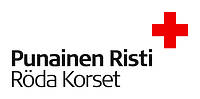 The information gathered with this form will be transferred to the Red Cross voluntary friend service’s client register. The register’s privacy policy is available at https://www.redcross.fi/dataprotection. The information is primarily used for communications regarding the voluntary friend service.Consent from the client or their legal guardian		FRIENDSHIP TYPE
for saving the information
                                                                              ☐ Face-to face friend                                                                              ☐  Online friend					__________________________Signature and name in block lettersPersonal informationGENDER ☐ Female ☐ Male ☐ OtherLANGUAGE SKILLS☐ Finnish				☐ Somali☐ Swedish				☐ Farsi☐ English				☐ Arabic☐ Russian				☐ UkrainianOTHER LANGUAGES: _____________________________CLIENT TYPE: ☐ Family with children			☐ Mental health rehabilitee☐ Informal caregiver			☐ Intellectually disabled☐ Person with a memory disorder		☐ Immigrant☐ Client with an injury or impairment	☐ Client who lives in an institutionOTHER DETAILS (e.g. type of limitation)__________________________________________________________THE CLIENT’S INTERESTS☐ Culture		☐ Exercise		☐ Watching sports☐ Nature		☐ Crafts		☐ Animals☐ Cooking		☐ Travelling	☐ Computer games☐ Music		☐ Beauty		☐ Shopping☐ Reading		☐ Motor vehicles	☐ Outdoors activitiesTHE CLIENT’S OTHER INTERESTS, EDUCATION AND WORK HISTORY________________________________________________________________________________________________________________________Preferences regarding the friend☐ The client may be assigned with several volunteer friendsPREFERRED GENDER				PREFERRED AGE☐ Male					☐ under 18☐ Female					☐ 18–29☐ Other					☐ 30–45					☐ 46–65					☐ 66–79 					☐ 80+ PREFERRED TIME FOR MEETING/CONTACT☐ Weekday mornings		         MEETING FREQUENCY☐ Weekdays during the day			☐ Weekday evenings	                          ☐ Once a week☐ Weekend mornings                       ☐ Every two weeks☐ Weekends during the day	         ☐ Once a month☐ Weekend evenings		         ☐ Less than once a monthFURTHER INFORMATION ON THE MEETING TIMES OR CLIENT PREFERENCES:________________________________________________________________________________________________________________________________________________________________________________________________Communication devices of the online friend:Contact person’s contact details, if applicableOTHER CONTACT PERSON AND CONTACT DETAILS, IF APPLICABLE:_______________________________________________________________BRIEF DESCRIPTION (DISPLAYED IN THE VOLUNTARY FRIEND SERVICE)☐ Interview completedName of the interviewer: ___________________________________________Interview date: ____/_____ 20________ On a breakFurther information about the break: ___________________________________________End of the break: ______________________________________☐ Recommended for group activities☐ Unsuitable for activities based on the Red Cross’s principlesNotes:____________________________________________________________________________________________________________________________________________________________________________________________________________________________________________First name:Last name: Last name: Street address:Post code:     Town:Phone:Email:Email:Phone:Date of birth: ____/____ _________    First language:First language:First name:Last name: Last name: Street address:Post code:     Town:Phone:Email:Email:Date of birth: ____/____ _________    Relationship with clientRelationship with client